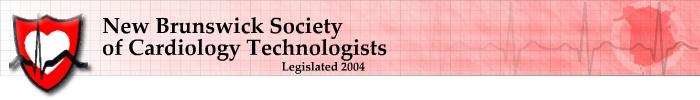 Annual General MeetingAgendaNovember 29, 2021Agenda – additions, corrections, amendmentsMinutes of previous MeetingErrors, OmissionsBusiness Arising ReportsCEU /Education RegistrarTreasurerPresidentCommittee ReportsOld BusinessTranslation of BylawsNew BusinessWebsite/Method of dues paymentElectionsNext MeetingGeneral discussionMotion to Adjourn